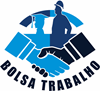 RELATÓRIO BIMESTRALDescrição das Atividades Desenvolvidas __________________________________________________________________________________________________________________________________________________________________________________________________________________________________________________________________________________________________________________________________________________________________________________________________________________________________________________________________________________________________________________________________________________________________________________________________________________________________________________________________________________________________________________________________________________________________________________________________________________________________________________________________________________________________________________________________________________________________________________________________________________________________________________________________________________________DATA: _____/_____/_______________________________________________BOLSISTA_______________________________________SUPERVISORBolsista:Proponente:Setor: Relatório referente ao período de ___/___/___ a ___/___/___Relatório referente ao período de ___/___/___ a ___/___/___